ФЕДЕРАЛЬНОЕ АГЕНТСТВО ЖЕЛЕЗНОДОРОЖНОГО ТРАНСПОРТА Федеральное государственное бюджетное образовательное учреждение высшего образования«Петербургский государственный университет путей сообщения Императора Александра I»(ФГБОУ ВО ПГУПС)Кафедра «Прочность материалов и конструкций»РАБОЧАЯ ПРОГРАММАдисциплины«ТЕОРИЯ РАСЧЕТА ПЛАСТИН И ОБОЛОЧЕК» (Б1.Б.29)для специальности08.05.01 «Строительство уникальных зданий и сооружений» по специализации«Строительство высотных и большепролетных зданий и сооружений»Форма обучения – очнаяСанкт-Петербург2016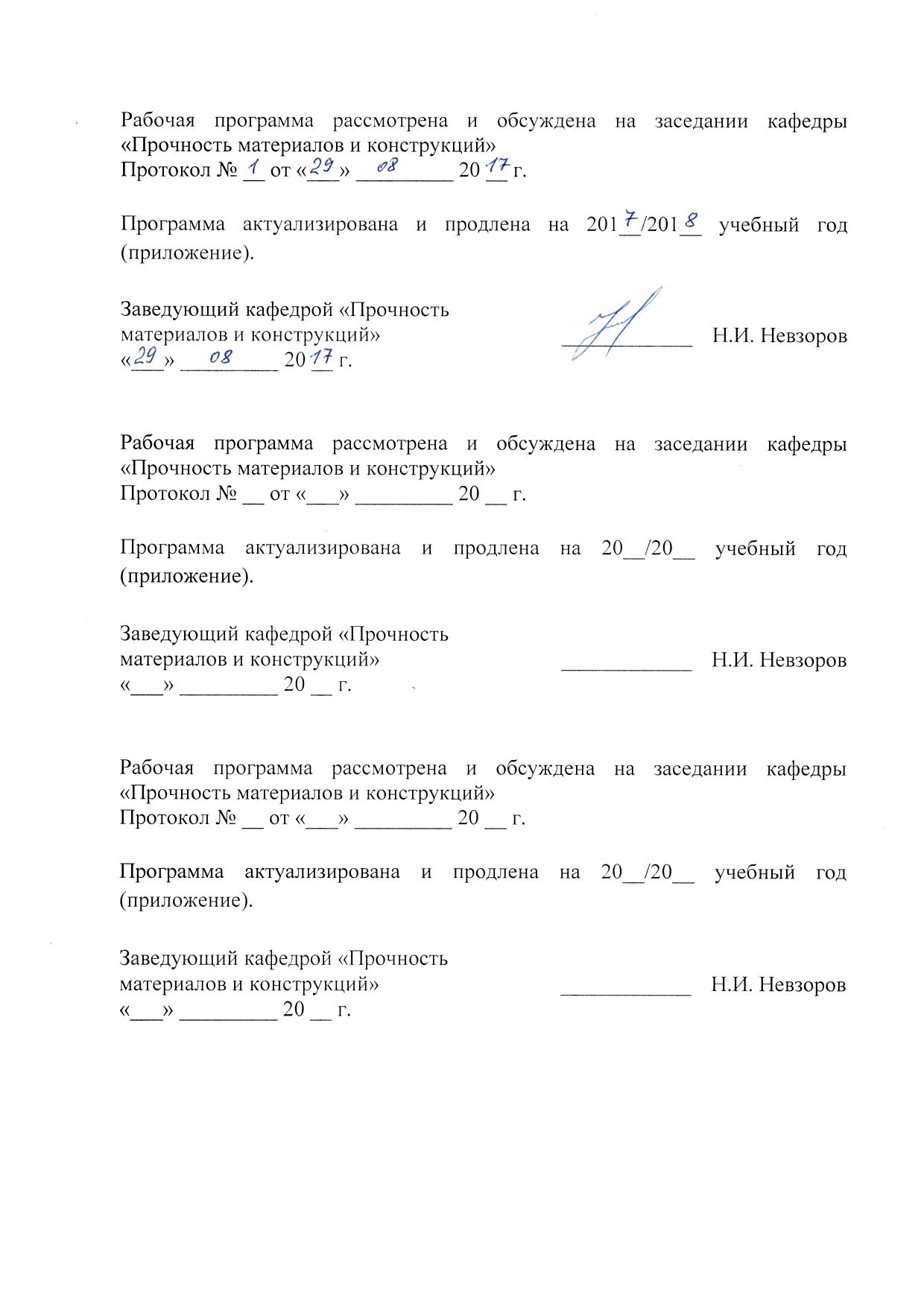 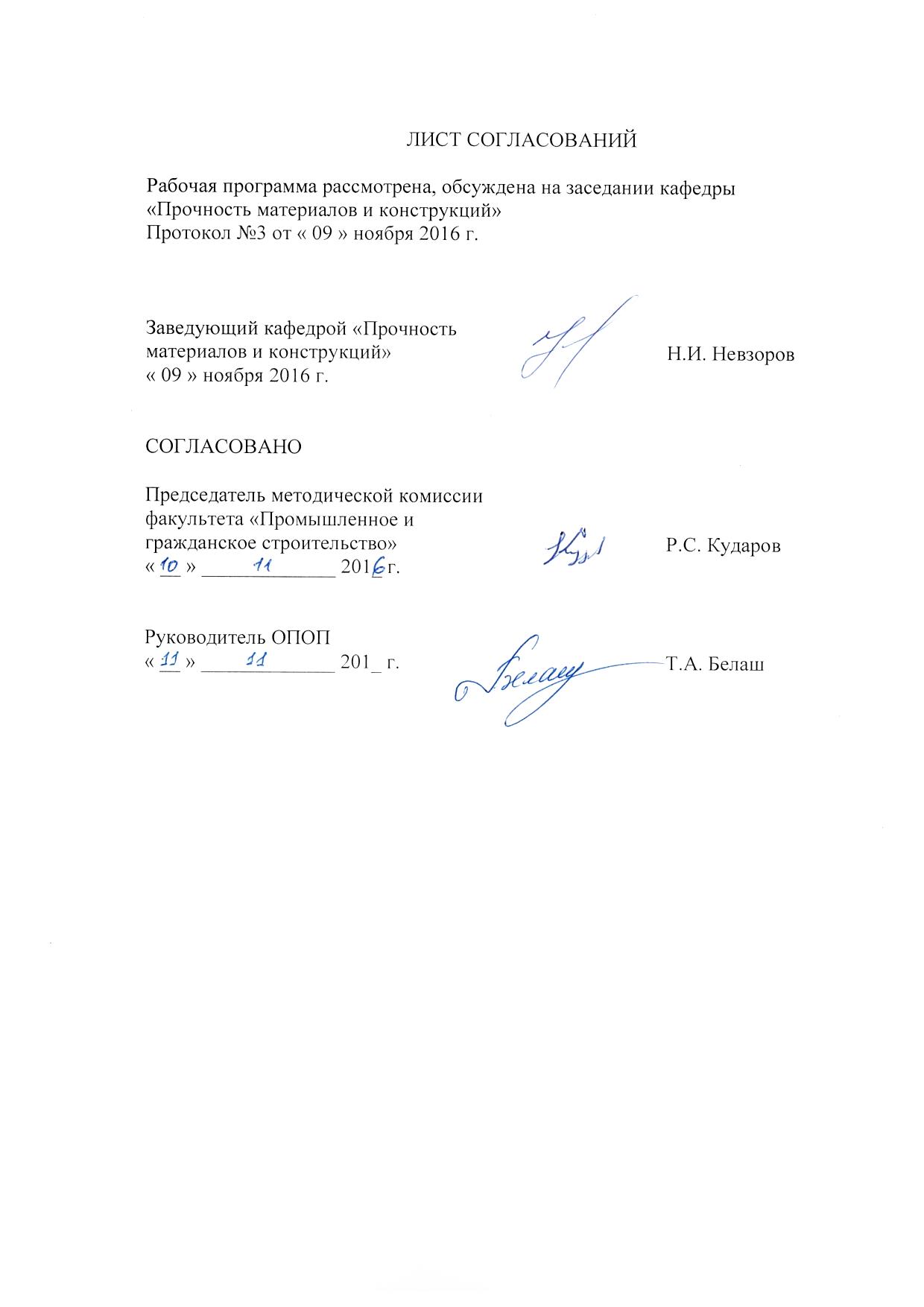 1. Цели и задачи дисциплиныРабочая программа составлена в соответствии с ФГОС ВО, утвержденным «11» августа 2016 г., приказ № 1030 по специальности 08.05.01 «Строительство уникальных зданий и сооружений», по дисциплине Б1.Б.29«Теория расчета пластин и оболочек».Целью изучения дисциплины «Теория расчета пластин и оболочек» является получение необходимых знаний в области расчета тонкостенных пространственных конструкций на прочность, устойчивость и колебания с использованием аналитических и численных методов.Для достижения поставленной цели решаются следующие задачи:дать необходимые знания о работе тонкостенных пространственных конструкций и их отдельных элементов;изучить особенности построения расчетных схем и методов расчета пластин и оболочек при действии статических и динамических нагрузок.2. Перечень планируемых результатов обучения по дисциплине, соотнесенных с планируемыми результатами освоения основной профессиональной образовательной программыПланируемыми результатами обучения по дисциплине являются: приобретение знаний, умений, навыков.В результате освоения дисциплины обучающийся должен:ЗНАТЬ:теоретические основы и методы расчета тонкостенных пространственных систем типа пластин и оболочек на прочность, устойчивость и колебания;УМЕТЬ:грамотно создавать расчетную схему сооружения при расчетах на статические и динамические воздействия;проводить расчеты тонкостенных пространственных конструкций с определением напряженно-деформированного состояния, собственных частот и форм колебаний, критических нагрузок, потери устойчивости исходной формы равновесия;выбирать наиболее рациональные методы решения, используя как аналитические методы расчета, так и компьютерные программы, обеспечивая при этом необходимую прочность и жесткость конструкции.ВЛАДЕТЬ:навыками составления расчетной схемы тонкостенной пространственной конструкции для расчета на статические, динамические, температурные и другие виды воздействий;навыками расчета пластин и оболочек с использованием аналитических методов и современных программных комплексов для определения напряженно-деформированного состояния;умением грамотно оценивать получаемые результаты.Приобретенные знания, умения, навыки, характеризующие формирование компетенций, осваиваемые в данной дисциплине, позволяют решать профессиональные задачи, приведенные в соответствующем перечне по видам профессиональной деятельности в п. 2.4 общей характеристики основной профессиональной образовательной программы (ОПОП).Изучение дисциплины направлено на формирование следующих общепрофессиональных компетенций (ОПК):использованием основных законов естественнонаучных дисциплин в профессиональной деятельности, применением методов математического анализа и математического (компьютерного) моделирования, теоретического и экспериментального исследования (ОПК-6);способностью выявить естественнонаучную сущность проблем, возникающих в ходе профессиональной деятельности, привлечь их для решения соответствующий физико-математический аппарат (ОПК-7);Изучение дисциплины направлено на формирование следующих профессиональных компетенций (ПК), соответствующих видам профессиональной деятельности, на которые ориентирована программа специалитета:Экспериментально-исследовательская деятельность:владением методами математического (компьютерного) моделирования на базе универсальных и специализированных программно-вычислительных комплексов и систем автоматизированного проектирования, методами постановки и проведения экспериментов по заданным методикам (ПК-11);Область профессиональной деятельности обучающихся, освоивших данную дисциплину, приведена в п. 2.1 общей характеристики ОПОП.Объекты профессиональной деятельности обучающихся, освоивших данную дисциплину, приведены в п. 2.2 общей характеристики ОПОП.3. Место дисциплины в структуре основной профессиональной образовательной программыДисциплина «Теория расчета пластин и оболочек» (Б1.Б.29) относится к базовой части и является обязательной дисциплиной для обучающихся. 4. Объем дисциплины и виды учебной работыПримечания: «Форма контроля знаний» – экзамен (Э), зачет (З)5 Содержание и структура дисциплины5.1 Содержание дисциплины5.2 Разделы дисциплины и виды занятий6. Перечень учебно-методического обеспечения для самостоятельной работы обучающихся по дисциплине7. Фонд оценочных средств для проведения текущего контроля успеваемости и промежуточной аттестации обучающихся по дисциплинеФонд оценочных средств по дисциплине «Теория расчета пластин и оболочек» является неотъемлемой частью рабочей программы и представлен отдельным документом, рассмотренным на заседании кафедры и утвержденным заведующим кафедрой.8. Перечень основной и дополнительной учебной литературы, нормативно-правовой документации и других изданий, необходимых для освоения дисциплины8.1 Перечень основной учебной литературы, необходимой для освоения дисциплины	1. Подскребко М.Д. Сопротивление материалов. Основы теории упругости, пластичности, ползучести и механики разрушения [Электронный ресурс] : учеб. пособие — Электрон. дан. — Минск : "Вышэйшая школа", 2009. — 672 с. — Режим доступа: https://e.lanbook.com/book/65601. — Загл. с экрана.8.2 Перечень дополнительной учебной литературы, необходимой для освоения дисциплиныСмирнов В.И. Изгиб пластинок [Текст] : учебное пособие / В.И. Смирнов, С.А. Видюшенков. - СПб,  ПГУПС, 2012. - 53 с.: ил.Перельмутер, А.В. Расчетные модели сооружений и возможность их анализа [Электронный ресурс] :рук. / А.В. Перельмутер, В.И. Сливкер.  – Электрон.дан. – Москва :ДМк Пресс,   2009. – 596 с.  – Режим доступа: https://e.lanbook.com/book/1296/ – Загл. с экрана Александров А.В. Сопротивление материалов: Основы теории упругости и пластичности: учеб.для строит. спец. вузов / А.В. Александров, В.Д. Потапов. – Изд. 2-е, испр. -М.: Высшаяшкола,  2002. – 399 с. : ил.8.3 Перечень нормативно-правовой документации, необходимой для освоения дисциплины.При освоении данной дисциплины нормативно-правовая документация не используется.Другие издания, необходимые для освоения дисциплиныПри освоении данной дисциплины другие издания не используется.9. Перечень ресурсов информационно-телекоммуникационной сети «Интернет», необходимых для освоения дисциплиныЛичный кабинет обучающегося и электронная информационно-образовательная среда. [Электронный ресурс]. – Режим доступа: http://sdo.pgups.ru/ (для доступа к полнотекстовым документам требуется авторизация).Электронная библиотека онлайн «Единое окно к образовательным ресурсам» [Электронный ресурс]. Режим доступа:  https://window.edu.ru. свободный. — Загл. с экрана.Электронно-библиотечная система ЛАНЬ [Электронный ресурс]. Режим доступа:  https://e.lanbook.com — Загл. с экрана.Электронно-библиотечная система ibooks.ru [Электронный ресурс]. Режим доступа:  https://ibooks.ru/  — Загл. с экрана.Электронные учебные и учебно-методические материалы, размещенные на сайте кафедры в сети Интернет по адресу http://kafedra-pmik.ru/library.php 10. Методические указания для обучающихся по освоению дисциплиныПорядок изучения дисциплины следующий:Освоение разделов дисциплины производится в порядке, приведенном в разделе 5 «Содержание и структура дисциплины». Обучающийся должен освоить все разделы дисциплины с помощью учебно-методического обеспечения, приведенного в разделах 6, 8 и 9 рабочей программы. Для формирования компетенций обучающийся должен представить выполненные типовые контрольные задания или иные материалы, необходимые для оценки знаний, умений, навыков, предусмотренные текущим контролем (см. фонд оценочных средств по дисциплине).По итогам текущего контроля по дисциплине, обучающийся должен пройти  промежуточную аттестацию (см. фонд оценочных средств по дисциплине).11. Перечень информационных технологий, используемых при осуществлении образовательного процесса по дисциплине, включая перечень программного обеспечения и информационных справочных системПри осуществлении образовательного процесса по дисциплине «Теория расчета пластин и оболочек» используются следующие информационные технологии:технические средства (персональные компьютеры, проектор);методы обучения с использованием информационных технологий (демонстрация мультимедийных материалов);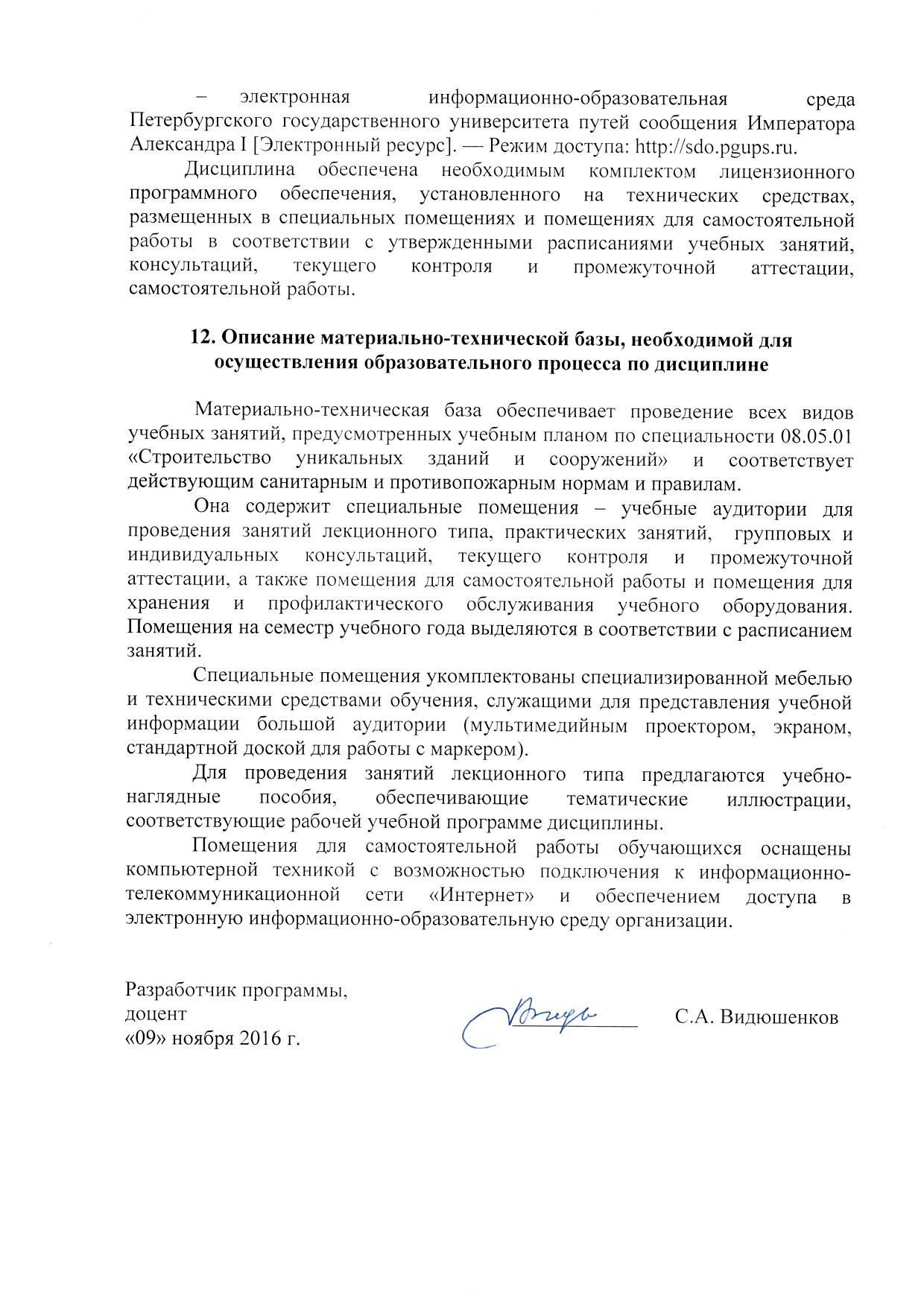 Вид учебной работыВсего часовСеместрСеместрВид учебной работыВсего часов78Контактная работа (по видам учебных занятий)В том числе:лекции (Л)практические занятия (ПЗ)лабораторные работы (ЛР)1283296-641648-641648-Самостоятельная работа (СРС) 793544Контроль45936Форма контроля знанийЗ, ЭЗЭОбщая трудоемкость: час / з.е.252/7108/3144/4№ п/пНаименование раздела дисциплиныСодержание разделаЧасть 1Часть 1Часть 1Цилиндрический изгиб прямоугольной пластиныПредмет, объект, цели и задачи дисциплины. Основные гипотезы и допущения теории пластин. Дифференциальное уравнение цилиндрического изгиба пластины. Равномерно нагруженная прямоугольная шарнирно опертая по краям пластина. Равномерно нагруженная прямоугольная защемленная по краям пластина. Равномерно нагруженная прямоугольная пластина с упруго защемленными краям.Чистый изгиб пластиныНаклон и кривизна слабо изогнутой пластины. Соотношения между изгибающими моментами и кривизнами при чистом изгибе пластины. Частные случаи чистого изгиба. Энергия деформации при чистом изгибе пластиныСимметричный изгиб круглой пластиныДифференциальное уравнение симметричного изгиба поперечно нагруженной круглой пластины. Равномерно нагруженная круглая пластина. Круглая пластина с круглым отверстием в центре. Круглая пластина, нагруженная концентрически. Круглая пластина, нагруженная в центре. Малые прогибы поперечно нагруженной пластиныДифференциальное уравнение изогнутой поверхности. Граничные условия. Приведение задачи об изгибе пластины к исследованию перемещений мембраны. Влияние упругих постоянных на величину изгибающих моментов.Шарнирно опертая прямоугольная пластинаШарнирно опертая прямоугольная пластина под синусоидальной нагрузкой. Решение Навье для шарнирно опертой прямоугольной пластины. Решение Леви для пластины, два противоположных края которой шарнирно оперты. Частично загруженная шарнирно опертая прямоугольная пластина.Прямоугольная пластина при различных условиях опирания по краямИзгиб прямоугольной пластины моментами, распределенными по краям. Прямоугольная пластина, два противоположных края которой свободно оперты, два других защемлены. Прямоугольная пластина, защемленная по всему контуру. Неразрезная прямоугольная пластинаШарнирно опертая неразрезная пластина. Приближенный расчет неразрезной равнопролетной пластины. Изгиб пластины, опирающейся на несколько рядов равноотстоящих колонн (безбалочное перекрытие). Безбалочное перекрытие из девяти панелей и перекрытия с двумя свободными краями. Влияние жесткого соединения с колонной на момент в безбалочном перекрытии. Изгиб круглой пластины с переменными грузовыми и  жесткостными характеристикамиИзотропная пластина переменной толщины. Ортотропная пластина переменной толщины. Круглые пластины, подкрепленные окружными ребрами. Температурные деформации круглой пластины со ступенчато меняющейся толщинойЧасть 2Часть 2Часть 2Введение в теорию оболочек. Внутренняя геометрия поверхностиОсновные определения, гипотезы и допущения. Краткие сведения из теории поверхностей. Задание поверхности. Касательная плоскость. Нормальные сечения. Кривизна нормальных сечений поверхности. Формула Менье.Системакоординат. Векторное уравнение поверхности. Первая и вторая квадратичные формы. Сети координатных линий. Теорема Родрига. Правило дифференцирования ортов. Условия Кодацци-Гаусса.Теория деформации оболочек.Статические уравнения равновесия оболочек.Физические соотношения теории оболочекГипотеза прямых нормалей. Перемещения точек срединной поверхности оболочки. Деформация срединного слоя. Связь между деформациями оболочки и перемещениями точек ее срединной поверхности. Условия совместности деформаций.Внутренние усилия и моменты. Дифференциальные уравнения равновесия. Уменьшение числа искомых функций усилий и моментов. Преобразование системы уравнений равновесия.Статическая гипотеза. Физические уравнения теории оболочек. Потенциальная энергия деформации.Методы решения основных уравнений теории оболочек.Безмоментная теория оболочекМетод непосредственного определения усилий и моментов. Разрешающие уравнения в методе непосредственного определения перемещений. Граничные условия. Статико-геометрическая аналогия. Типы напряженного состояния оболочек. Уравнения безмоментной теории. Граничные условия. Условия существования безмоментного напряженного состояния. Область применимости безмоментной теории. Уравнение простого краевого эффекта и анализ его решения.Линейная теория пологих оболочек.Общая моментная теория оболочек вращения.Основные определения. Уравнения равновесия. Разрешающая система уравнений. Переход к пластине. Аналогия с уравнением изгиба круглой пластины на упругом основании.Уравнения равновесия. Геометрические соотношения. Уравнения совместности деформаций. Применение рядов Фурье к расчету оболочек вращения. Кручение оболочек вращения. Осесимметричная деформация оболочек вращения.Расчет пластин методом конечных элементовФормулировка задачи об изгибе пластин в перемещениях. Условие непрерывности функции формы. Прямоугольный элемент с узлами в угловых точках. Функции формы. Матрицы жесткости и нагрузок. Четырехугольные элементы.Треугольный элемент с узлами в углах. Функции формы. Сходимость при использовании несогласованных элементов. Примеры расчета: квадратная изотропная пластина, Консольная пластина, опертая по углам пластина, пластина с центральным круглым отверстием.Расчет оболочек методом конечных элементовОсобенности применения метода конечных элементов к решению задач теории оболочек. Жесткость плоского элемента в локальных координатах. Переход к глобальным координатам и составление ансамбля элементов. Практические примеры: расчет оболочки арочной плотины, градирня, цилиндрический свод, складчатая конструкция из пластин, оболочка двойной кривизны. Сходимость метода конечных элементов в задачах теории оболочекОсесимметричные оболочкиХарактеристики элемента. Осесимметричные нагрузки. Прямолинейные элементы. Расчет цилиндрической оболочки. Расчет полусферической оболочки. Криволинейные элементы и их функции формы. Выражения для деформаций и свойства криволинейных элементов. 16.Расчет толстостенных оболочекГеометрические характеристики элемента. Поле перемещений. Деформации и напряжения. Характеристики элемента и некоторые необходимые преобразования. Аппроксимация напряжений. Частный случай осесимметричных толстых оболочек. Частный случай толстых пластин. Сходимость. Практические примеры: сферический купол под действием равномерно распределенного давления, цилиндр, нагруженный по торцам, цилиндрический свод.№ п/пНаименование раздела дисциплиныЛПЗЛРСРС1Цилиндрический изгиб прямоугольной пластины26-42Чистый изгиб пластины26-43Симметричный изгиб круглой пластины26-44Малые прогибы поперечно нагруженной пластины26-45Шарнирно опертая прямоугольная пластина26-46Прямоугольная пластина при различных условиях опирания по краям26-47Неразрезная прямоугольная пластина26-58Изгиб круглой пластины с переменными грузовыми и  жесткостными характеристиками26-6Итого1648-359Введение в теорию оболочек. Внутренняя геометрия поверхности26-410Теория деформации оболочек.Статические уравнения равновесия оболочек.Физические соотношения теории оболочек26-411Методы решения основных уравнений теории оболочек.Безмоментная теория оболочек26-412Линейная теория пологих оболочек.Общая моментная теория оболочек вращения.26-413Расчет пластин методом конечных элементов26-714Расчет оболочек методом конечных элементов26-715Осесимметричные оболочки26-716Расчет толстостенных оболочек26-7Итого1648-44Итого3296-79№п/пНаименование разделаПеречень учебно-методического обеспечения1Цилиндрический изгиб прямоугольной пластиныАлександров А.В. Сопротивление материалов: Основы теории упругости и пластичности: учеб.для строит. спец. вузов / А.В. Александров, В.Д. Потапов. – Изд. 2-е, испр. -М.: Высшая школа,  2002. – 399 с. : ил.Смирнов В.И. Изгиб пластинок [Текст] : учебное пособие / В.И. Смирнов, С.А. Видюшенков. - СПб,  ПГУПС, 2012. - 53 с. : ил.Подскребко, М.Д. Сопротивление материалов. Основы теории упругости, пластичности, ползучести и механики разрушения [Электронный ресурс] : учеб. пособие — Электрон. дан. — Минск : "Вышэйшая школа", 2009. — 672 с. — Режим доступа: https://e.lanbook.com/book/65601. — Загл. с экрана.2Чистый изгиб пластиныАлександров А.В. Сопротивление материалов: Основы теории упругости и пластичности: учеб.для строит. спец. вузов / А.В. Александров, В.Д. Потапов. – Изд. 2-е, испр. -М.: Высшая школа,  2002. – 399 с. : ил.Смирнов В.И. Изгиб пластинок [Текст] : учебное пособие / В.И. Смирнов, С.А. Видюшенков. - СПб,  ПГУПС, 2012. - 53 с. : ил.Подскребко, М.Д. Сопротивление материалов. Основы теории упругости, пластичности, ползучести и механики разрушения [Электронный ресурс] : учеб. пособие — Электрон. дан. — Минск : "Вышэйшая школа", 2009. — 672 с. — Режим доступа: https://e.lanbook.com/book/65601. — Загл. с экрана.3Симметричный изгиб круглой пластиныАлександров А.В. Сопротивление материалов: Основы теории упругости и пластичности: учеб.для строит. спец. вузов / А.В. Александров, В.Д. Потапов. – Изд. 2-е, испр. -М.: Высшая школа,  2002. – 399 с. : ил.Смирнов В.И. Изгиб пластинок [Текст] : учебное пособие / В.И. Смирнов, С.А. Видюшенков. - СПб,  ПГУПС, 2012. - 53 с. : ил.Подскребко, М.Д. Сопротивление материалов. Основы теории упругости, пластичности, ползучести и механики разрушения [Электронный ресурс] : учеб. пособие — Электрон. дан. — Минск : "Вышэйшая школа", 2009. — 672 с. — Режим доступа: https://e.lanbook.com/book/65601. — Загл. с экрана.4Малые прогибы поперечно нагруженной пластиныАлександров А.В. Сопротивление материалов: Основы теории упругости и пластичности: учеб.для строит. спец. вузов / А.В. Александров, В.Д. Потапов. – Изд. 2-е, испр. -М.: Высшая школа,  2002. – 399 с. : ил.Смирнов В.И. Изгиб пластинок [Текст] : учебное пособие / В.И. Смирнов, С.А. Видюшенков. - СПб,  ПГУПС, 2012. - 53 с. : ил.Подскребко, М.Д. Сопротивление материалов. Основы теории упругости, пластичности, ползучести и механики разрушения [Электронный ресурс] : учеб. пособие — Электрон. дан. — Минск : "Вышэйшая школа", 2009. — 672 с. — Режим доступа: https://e.lanbook.com/book/65601. — Загл. с экрана.5Шарнирно опертая прямоугольная пластинаАлександров А.В. Сопротивление материалов: Основы теории упругости и пластичности: учеб.для строит. спец. вузов / А.В. Александров, В.Д. Потапов. – Изд. 2-е, испр. -М.: Высшая школа,  2002. – 399 с. : ил.Смирнов В.И. Изгиб пластинок [Текст] : учебное пособие / В.И. Смирнов, С.А. Видюшенков. - СПб,  ПГУПС, 2012. - 53 с. : ил.Подскребко, М.Д. Сопротивление материалов. Основы теории упругости, пластичности, ползучести и механики разрушения [Электронный ресурс] : учеб. пособие — Электрон. дан. — Минск : "Вышэйшая школа", 2009. — 672 с. — Режим доступа: https://e.lanbook.com/book/65601. — Загл. с экрана.6Прямоугольная пластина при различных условиях опирания по краямАлександров А.В. Сопротивление материалов: Основы теории упругости и пластичности: учеб.для строит. спец. вузов / А.В. Александров, В.Д. Потапов. – Изд. 2-е, испр. -М.: Высшая школа,  2002. – 399 с. : ил.Смирнов В.И. Изгиб пластинок [Текст] : учебное пособие / В.И. Смирнов, С.А. Видюшенков. - СПб,  ПГУПС, 2012. - 53 с. : ил.Подскребко, М.Д. Сопротивление материалов. Основы теории упругости, пластичности, ползучести и механики разрушения [Электронный ресурс] : учеб. пособие — Электрон. дан. — Минск : "Вышэйшая школа", 2009. — 672 с. — Режим доступа: https://e.lanbook.com/book/65601. — Загл. с экрана.7Неразрезная прямоугольная пластинаАлександров А.В. Сопротивление материалов: Основы теории упругости и пластичности: учеб.для строит. спец. вузов / А.В. Александров, В.Д. Потапов. – Изд. 2-е, испр. -М.: Высшая школа,  2002. – 399 с. : ил.Смирнов В.И. Изгиб пластинок [Текст] : учебное пособие / В.И. Смирнов, С.А. Видюшенков. - СПб,  ПГУПС, 2012. - 53 с. : ил.Подскребко, М.Д. Сопротивление материалов. Основы теории упругости, пластичности, ползучести и механики разрушения [Электронный ресурс] : учеб. пособие — Электрон. дан. — Минск : "Вышэйшая школа", 2009. — 672 с. — Режим доступа: https://e.lanbook.com/book/65601. — Загл. с экрана.8Изгиб круглой пластины с переменными грузовыми и  жесткостными характеристикамиАлександров А.В. Сопротивление материалов: Основы теории упругости и пластичности: учеб.для строит. спец. вузов / А.В. Александров, В.Д. Потапов. – Изд. 2-е, испр. -М.: Высшая школа,  2002. – 399 с. : ил.Смирнов В.И. Изгиб пластинок [Текст] : учебное пособие / В.И. Смирнов, С.А. Видюшенков. - СПб,  ПГУПС, 2012. - 53 с. : ил.Подскребко, М.Д. Сопротивление материалов. Основы теории упругости, пластичности, ползучести и механики разрушения [Электронный ресурс] : учеб. пособие — Электрон. дан. — Минск : "Вышэйшая школа", 2009. — 672 с. — Режим доступа: https://e.lanbook.com/book/65601. — Загл. с экрана.9Введение в теорию оболочек. Внутренняя геометрия поверхностиАлександров А.В. Сопротивление материалов: Основы теории упругости и пластичности: учеб.для строит. спец. вузов / А.В. Александров, В.Д. Потапов. – Изд. 2-е, испр. -М.: Высшая школа,  2002. – 399 с. : ил.Смирнов В.И. Изгиб пластинок [Текст] : учебное пособие / В.И. Смирнов, С.А. Видюшенков. - СПб,  ПГУПС, 2012. - 53 с. : ил.Подскребко, М.Д. Сопротивление материалов. Основы теории упругости, пластичности, ползучести и механики разрушения [Электронный ресурс] : учеб. пособие — Электрон. дан. — Минск : "Вышэйшая школа", 2009. — 672 с. — Режим доступа: https://e.lanbook.com/book/65601. — Загл. с экрана.10Теория деформации оболочек.Статические уравнения равновесия оболочек.Физические соотношения теории оболочекАлександров А.В. Сопротивление материалов: Основы теории упругости и пластичности: учеб.для строит. спец. вузов / А.В. Александров, В.Д. Потапов. – Изд. 2-е, испр. -М.: Высшая школа,  2002. – 399 с. : ил.Смирнов В.И. Изгиб пластинок [Текст] : учебное пособие / В.И. Смирнов, С.А. Видюшенков. - СПб,  ПГУПС, 2012. - 53 с. : ил.Подскребко, М.Д. Сопротивление материалов. Основы теории упругости, пластичности, ползучести и механики разрушения [Электронный ресурс] : учеб. пособие — Электрон. дан. — Минск : "Вышэйшая школа", 2009. — 672 с. — Режим доступа: https://e.lanbook.com/book/65601. — Загл. с экрана.11Методы решения основных уравнений теории оболочек.Безмоментная теория оболочекАлександров А.В. Сопротивление материалов: Основы теории упругости и пластичности: учеб.для строит. спец. вузов / А.В. Александров, В.Д. Потапов. – Изд. 2-е, испр. -М.: Высшая школа,  2002. – 399 с. : ил.Смирнов В.И. Изгиб пластинок [Текст] : учебное пособие / В.И. Смирнов, С.А. Видюшенков. - СПб,  ПГУПС, 2012. - 53 с. : ил.Подскребко, М.Д. Сопротивление материалов. Основы теории упругости, пластичности, ползучести и механики разрушения [Электронный ресурс] : учеб. пособие — Электрон. дан. — Минск : "Вышэйшая школа", 2009. — 672 с. — Режим доступа: https://e.lanbook.com/book/65601. — Загл. с экрана.12Линейная теория пологих оболочек.Общая моментная теория оболочек вращения.Александров А.В. Сопротивление материалов: Основы теории упругости и пластичности: учеб.для строит. спец. вузов / А.В. Александров, В.Д. Потапов. – Изд. 2-е, испр. -М.: Высшая школа,  2002. – 399 с. : ил.Смирнов В.И. Изгиб пластинок [Текст] : учебное пособие / В.И. Смирнов, С.А. Видюшенков. - СПб,  ПГУПС, 2012. - 53 с. : ил.Подскребко, М.Д. Сопротивление материалов. Основы теории упругости, пластичности, ползучести и механики разрушения [Электронный ресурс] : учеб. пособие — Электрон. дан. — Минск : "Вышэйшая школа", 2009. — 672 с. — Режим доступа: https://e.lanbook.com/book/65601. — Загл. с экрана.13Расчет пластин методом конечных элементовАлександров А.В. Сопротивление материалов: Основы теории упругости и пластичности: учеб.для строит. спец. вузов / А.В. Александров, В.Д. Потапов. – Изд. 2-е, испр. -М.: Высшая школа,  2002. – 399 с. : ил.Смирнов В.И. Изгиб пластинок [Текст] : учебное пособие / В.И. Смирнов, С.А. Видюшенков. - СПб,  ПГУПС, 2012. - 53 с. : ил.Подскребко, М.Д. Сопротивление материалов. Основы теории упругости, пластичности, ползучести и механики разрушения [Электронный ресурс] : учеб. пособие — Электрон. дан. — Минск : "Вышэйшая школа", 2009. — 672 с. — Режим доступа: https://e.lanbook.com/book/65601. — Загл. с экрана.14Расчет оболочек методом конечных элементовАлександров А.В. Сопротивление материалов: Основы теории упругости и пластичности: учеб.для строит. спец. вузов / А.В. Александров, В.Д. Потапов. – Изд. 2-е, испр. -М.: Высшая школа,  2002. – 399 с. : ил.Смирнов В.И. Изгиб пластинок [Текст] : учебное пособие / В.И. Смирнов, С.А. Видюшенков. - СПб,  ПГУПС, 2012. - 53 с. : ил.Подскребко, М.Д. Сопротивление материалов. Основы теории упругости, пластичности, ползучести и механики разрушения [Электронный ресурс] : учеб. пособие — Электрон. дан. — Минск : "Вышэйшая школа", 2009. — 672 с. — Режим доступа: https://e.lanbook.com/book/65601. — Загл. с экрана.15Осесимметричные оболочкиАлександров А.В. Сопротивление материалов: Основы теории упругости и пластичности: учеб.для строит. спец. вузов / А.В. Александров, В.Д. Потапов. – Изд. 2-е, испр. -М.: Высшая школа,  2002. – 399 с. : ил.Смирнов В.И. Изгиб пластинок [Текст] : учебное пособие / В.И. Смирнов, С.А. Видюшенков. - СПб,  ПГУПС, 2012. - 53 с. : ил.Подскребко, М.Д. Сопротивление материалов. Основы теории упругости, пластичности, ползучести и механики разрушения [Электронный ресурс] : учеб. пособие — Электрон. дан. — Минск : "Вышэйшая школа", 2009. — 672 с. — Режим доступа: https://e.lanbook.com/book/65601. — Загл. с экрана.16Расчет толстостенных оболочекАлександров А.В. Сопротивление материалов: Основы теории упругости и пластичности: учеб.для строит. спец. вузов / А.В. Александров, В.Д. Потапов. – Изд. 2-е, испр. -М.: Высшая школа,  2002. – 399 с. : ил.Смирнов В.И. Изгиб пластинок [Текст] : учебное пособие / В.И. Смирнов, С.А. Видюшенков. - СПб,  ПГУПС, 2012. - 53 с. : ил.Подскребко, М.Д. Сопротивление материалов. Основы теории упругости, пластичности, ползучести и механики разрушения [Электронный ресурс] : учеб. пособие — Электрон. дан. — Минск : "Вышэйшая школа", 2009. — 672 с. — Режим доступа: https://e.lanbook.com/book/65601. — Загл. с экрана.